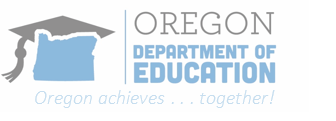 List the school site(s) for which you are applying for funding.  Note that each single equipment unit for each school/site is scored individually.There is no limit to the number of schools you may apply for, but it is not guaranteed.   Priority will be given to high need schools.     The requested equipment must have a useful life of more than one year and a per-unit acquisition with a value of greater than $1,000 but less than $50,000.Please indicate in the priority left column below, 1, 2, 3 etc. in order of what is the priority for you.  Program Sponsor Name:NSLP Sponsor Agreement #:Total # of Schools Applying for:Total # of Schools Applying for:Contact Name and Title: Email:Email:Phone #:PriorityEquipmentEquipment AmountSchool 